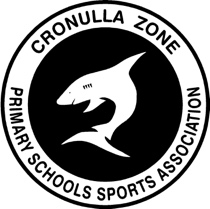 CRONULLA ZONE PSSA 2019 Team Entry ApplicationThis is just an expression of interest for the number of teams schools wish to enter. Zone conveners will make a decision pending the draw and a confirmation version sent.Please note that for football (Season 2) a maximum of 3 Junior and 3 Senior teams may be entered.Please email to Michael Brown at michael.brown126@det.nsw.edu.au by Monday 10th December 2018 (Week 9)SCHOOLSchool Years 3-6 enrolmentSEASON ONESEASON ONESEASON ONESEASON ONESEASON ONESEASON ONESEASON TWOSEASON TWOSEASON TWOSEASON TWOSEASON TWOSEASON TWOSEASON THREESEASON THREESEASON THREESEASON THREESEASON THREESEASON THREESCHOOLSchool Years 3-6 enrolmentGIRLS FOOTBALLGIRLS FOOTBALLAFLAFLBASKET-BALLBASKET-BALLFOOTBALLFOOTBALLNETBALLNETBALLRUGBYLEAGUERUGBYLEAGUEBASKET-BALLBASKET-BALLCRICKETCRICKETSOFTBALLSOFTBALLSCHOOLSchool Years 3-6 enrolmentJNRSNRJNRSNRJNRSNRJNRSNRJNRSNRJNRSNRJNRSNRJNRSNRJNRSNRBURRANEER BAYCARINGBAHCARINGBAH NTHCRONULLACRONULLA STHGRAYSPOINTGYMEA BAYGYMEA NTHLAGUNA STLILLI PILLIKURNELLMIRANDAMIRANDA NTHTAREN POINTWOOLOOWAREYOWIE BAY